Vocabulaire CM2 - Les registres de langue 21 - Sur cette feuille, classe chaque nom dans la bonne colonne.boulot, bagnole, travail, voiture, véhicule, bouquin, livre, profession, ouvrage2 - Sur cette feuille, surligne les mots ou expressions appartenant au langage familier.« Hier, pendant l’orage, les mômes ont eu la trouille. Le plus petit s’est planqué sous la table et s’est mis à chialer. Alors je me suis mis en pétard. Je commençais à en avoir ras-le-bol de ces pleurnicheries. On peut avoir la pétoche sans la flanquer à tout le monde ! »3 - Sur ton cahier, recopie et indique le registre de langue employé dans chacune des phrases suivantes.a) Je t’en pose, moi, des questions ?b) J’ai oublié mon devoir d’histoire à la maison.c) Auriez-vous l’obligeance de m’aider à porter ces quelques paquets ?d) Ton attitude m’insupporte : vas-tu cesser ?Vocabulaire CM2 - Les registres de langue 21 - Sur cette feuille, classe chaque nom dans la bonne colonne.boulot, bagnole, travail, voiture, véhicule, bouquin, livre, profession, ouvrage2 - Sur cette feuille, surligne les mots ou expressions appartenant au langage familier.« Hier, pendant l’orage, les mômes ont eu la trouille. Le plus petit s’est planqué sous la table et s’est mis à chialer. Alors je me suis mis en pétard. Je commençais à en avoir ras-le-bol de ces pleurnicheries. On peut avoir la pétoche sans la flanquer à tout le monde ! »3 - Sur ton cahier, recopie et indique le registre de langue employé dans chacune des phrases suivantes.a) Je t’en pose, moi, des questions ?b) J’ai oublié mon devoir d’histoire à la maison.c) Auriez-vous l’obligeance de m’aider à porter ces quelques paquets ?d) Ton attitude m’insupporte : vas-tu cesser ?Vocabulaire CM2 - Les registres de langue 2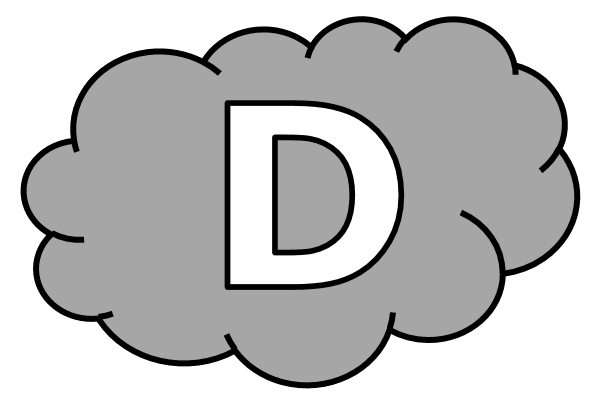 1 - Classe chaque nom dans la bonne colonne.boulot, bagnole, travail, voiture, véhicule, bouquin, livre, profession, ouvrage2 - Surligne les mots ou expressions appartenant au langage familier.« Hier, pendant l’orage, les mômes ont eu la trouille. Le plus petit s’est planqué sous la table et s’est mis à chialer. Alors je me suis mis en pétard. Je commençais à en avoir ras-le-bol de ces pleurnicheries. On peut avoir la pétoche sans la flanquer à tout le monde ! »3 - Indique le registre de langue employé dans chacune des phrases suivantes.a) Je t’en pose, moi, des questions ? .................................................b) J’ai oublié mon devoir d’histoire à la maison. .................................................c) Auriez-vous l’obligeance de m’aider à porter ces quelques paquets ? .................................................d) Ton attitude m’insupporte : vas-tu cesser ? .................................................Vocabulaire CM2 - Les registres de langue 2 Corrigé1 - Sur cette feuille, classe chaque nom dans la bonne colonne.boulot, bagnole, travail, voiture, véhicule, bouquin, livre, profession, ouvrage2 - Sur cette feuille, surligne les mots ou expressions appartenant au langage familier.« Hier, pendant l’orage, les mômes ont eu la trouille. Le plus petit s’est planqué sous la table et s’est mis à chialer. Alors je me suis mis en pétard. Je commençais à en avoir ras-le-bol de ces pleurnicheries. On peut avoir la pétoche sans la flanquer à tout le monde ! »3 - Sur ton cahier, recopie et indique le registre de langue employé dans chacune des phrases suivantes.a) Je t’en pose, moi, des questions ? Familierb) J’ai oublié mon devoir d’histoire à la maison. Courantc) Auriez-vous l’obligeance de m’aider à porter ces quelques paquets ? Soutenud) Ton attitude m’insupporte : vas-tu cesser ? SoutenuVocabulaire CM2 - Les registres de langue 31 - Sur ton cahier, recopie les mots qui ont le même sens (tu dois en prendre un par colonne).2 - Sur ton cahier, récris ces phrases dans un registre courant, en remplaçant notamment les mots soulignés.Ex : Tu te barres quand ?  Quand est-ce que tu pars ?a) C’est la piaule de mon frangin.b) Ton pote, il est zinzin.c) La ferme !d) Malgré ses efforts, il s’est fourvoyé.e) Nous sortirons du véhicule pour prendre une rapide collation.3 - Sur ton cahier, recopie et indique le registre de langue employé dans chacune des phrases suivantes.a) Elle s’est tirée en douce pour aller voir ses copines.b) Lors de notre périple au Tyrol, nous fûmes fort subjugués par la beauté singulière des paysages.c) Je n’ai pas vu Juliette depuis hier, mais je crois qu’elle viendra aujourd’hui.d) Ma caisse rame : c’est un vrai veau !Vocabulaire CM2 - Les registres de langue 31 - Sur ton cahier, recopie les mots qui ont le même sens (tu dois en prendre un par colonne).2 - Sur ton cahier, récris ces phrases dans un registre courant, en remplaçant notamment les mots soulignés.Ex : Tu te barres quand ?  Quand est-ce que tu pars ?a) C’est la piaule de mon frangin.b) Ton pote, il est zinzin.c) La ferme !d) Malgré ses efforts, il s’est fourvoyé.e) Nous sortirons du véhicule pour prendre une rapide collation.3 - Sur ton cahier, recopie et indique le registre de langue employé dans chacune des phrases suivantes.a) Elle s’est tirée en douce pour aller voir ses copines.b) Lors de notre périple au Tyrol, nous fûmes fort subjugués par la beauté singulière des paysages.c) Je n’ai pas vu Juliette depuis hier, mais je crois qu’elle viendra aujourd’hui.d) Ma caisse rame : c’est un vrai veau !Vocabulaire CM2 - Les registres de langue 31 - Recopie les mots qui ont le même sens (tu dois en prendre un par colonne).....................................................................................................................................................................................................................................................................................................................................................................................................................................................2 - Récris ces phrases dans un registre courant, en remplaçant les mots soulignés.Ex : Tu te barres quand ?  Quand est-ce que tu pars ?a) C’est la piaule de mon frangin. C’est la ....................................... de mon ..................................... .b) Ton pote, il est zinzin. Ton .......................................... , il est ......................................... .c) La ferme ! ................................................d) Malgré ses efforts, il s’est fourvoyé. Malgré ses efforts, il s’est ..................................................e) Nous sortirons du véhicule pour prendre une rapide collation. Nous sortirons ........................................... pour prendre un rapide ............................................3 - Indique le registre de langue employé dans chacune des phrases suivantes.a) Elle s’est tirée en douce pour aller voir ses copines. ............................................b) Lors de notre périple au Tyrol, nous fûmes fort subjugués par la beauté singulière des paysages. ............................................c) Je n’ai pas vu Juliette depuis hier, mais je crois qu’elle viendra aujourd’hui. ............................................d) Ma caisse rame : c’est un vrai veau ! ............................................Vocabulaire CM2 - Les registres de langue 3 Corrigé1 - Sur ton cahier, recopie les mots qui ont le même sens (tu dois en prendre un par colonne). un livre / un bouquin / un manuelune maison / une demeure / une baraqueun morceau / un fragment / un boutfatigué / las / crevéla peur / l’effroi / la trouilleamoureux / épris / entichéun homme / un mâle / un mecune voiture / une automobile / une bagnole2 - Sur ton cahier, récris ces phrases dans un registre courant, en remplaçant notamment les mots soulignés.Ex : Tu te barres quand ?  Quand est-ce que tu pars ?a) C’est la piaule de mon frangin. C’est la chambre de mon frère.b) Ton pote, il est zinzin. Ton ami est bizarre.c) La ferme ! Tais-toi !d) Malgré ses efforts, il s’est fourvoyé. Malgré ses efforts, il s’est trompé.e) Nous sortirons du véhicule pour prendre une rapide collation. Nous sortirons de la voiture pour prendre un rapide repas.3 - Sur ton cahier, recopie et indique le registre de langue employé dans chacune des phrases suivantes.a) Elle s’est tirée en douce pour aller voir ses copines. Familier.b) Lors de notre périple au Tyrol, nous fûmes fort subjugués par la beauté singulière des paysages. Soutenu.c) Je n’ai pas vu Juliette depuis hier, mais je crois qu’elle viendra aujourd’hui. Courant.d) Ma caisse rame : c’est un vrai veau ! Familier.Langage familierLangage courantLangage soutenuLangage familierLangage courantLangage soutenuLangage familierLangage courantLangage soutenuLangage familierLangage courantLangage soutenuboulotbagnolebouquintravailvoiturelivrevéhiculeprofessionouvrageLangage courantLangage soutenuLangage familierun livreune maisonun morceaufatiguéla peuramoureuxun hommeune voitureéprisun mâlel’effroilasune automobileun fragmentun manuelune demeureun mecune bagnoleune baraqueun bouquin un boutentichécrevéla trouilleLangage courantLangage soutenuLangage familierun livreune maisonun morceaufatiguéla peuramoureuxun hommeune voitureéprisun mâlel’effroilasune automobileun fragmentun manuelune demeureun mecune bagnoleune baraqueun bouquin un boutentichécrevéla trouilleLangage courantLangage soutenuLangage familierun livreune maisonun morceaufatiguéla peuramoureuxun hommeune voitureéprisun mâlel’effroilasune automobileun fragmentun manuelune demeureun mecune bagnoleune baraqueun bouquin un boutentichécrevéla trouilleLangage courantLangage soutenuLangage familierun livreune maisonun morceaufatiguéla peuramoureuxun hommeune voitureéprisun mâlel’effroilasune automobileun fragmentun manuelune demeureun mecune bagnoleune baraqueun bouquin un boutentichécrevéla trouille